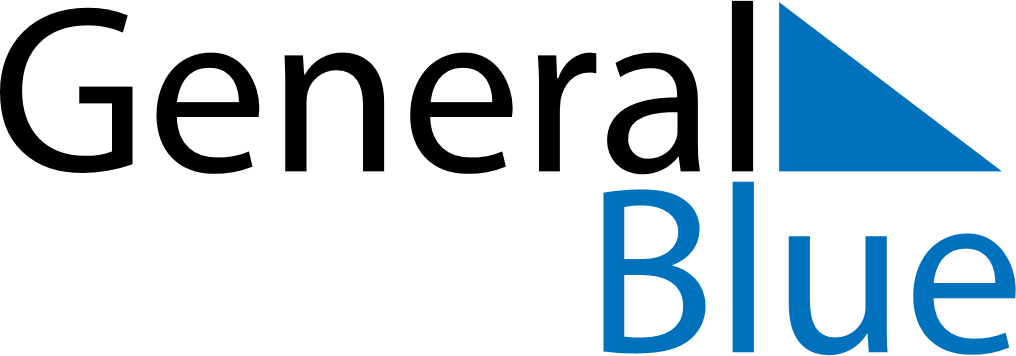 Weekly CalendarJanuary 7, 2019 - January 13, 2019Weekly CalendarJanuary 7, 2019 - January 13, 2019Weekly CalendarJanuary 7, 2019 - January 13, 2019Weekly CalendarJanuary 7, 2019 - January 13, 2019Weekly CalendarJanuary 7, 2019 - January 13, 2019Weekly CalendarJanuary 7, 2019 - January 13, 2019MondayJan 07TuesdayJan 08TuesdayJan 08WednesdayJan 09ThursdayJan 10FridayJan 11SaturdayJan 12SundayJan 136 AM7 AM8 AM9 AM10 AM11 AM12 PM1 PM2 PM3 PM4 PM5 PM6 PM